NGWL AAU Wrestling Tournament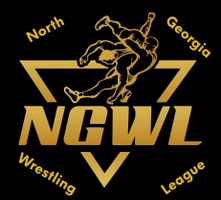 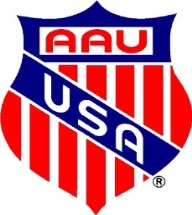 2024 NGWL Georgia State Open               Dates: 03/09/2024Address: N. Murray Co High school, 2662 Mount Carmel Church Road. Chatsworth, GA30705MUST BE A GA RESIDENT OR MEMBER OF NGWL LEAGUE FROM START OF SEASONEvent Schedule is as follows: - All times are: Eastern Standard Times.  WEIGH INS - from 7:30 a.m. – 9:00 a.m. for morning session (Tots, Bantam, and JR’s) 12:00 p.m. – 1:00 p.m. for afternoon session (Midgets and Middle School)
*Weigh-ins will be done in singlet with a one-pound allowance only.*Wrestlers not making registered weight must bump up & bracket change *No Refund for missing weight!*NO DOUBLE BRACKETING BUT CAN ENTER TWO DIVISIONS.*All wrestlers must show AAU card at weigh in time.*WEIGH INS WILL BE SAME DAY ONLYCoaches meeting and scratching 1st session 9:45am		2nd session 1:30 p.m.Wrestling Begins: 1st session 10:00am. (TOTS, Bantams, and JR’s)    2nd session 2:00 p.m. (Midgets and Middle School)Tournament Participants for Kids of the following ages:Tournament Participants for Kids of the following ages:Tots 2018-2019 - Bantam 2016-2017 - Midget 2014-2015 - Junior/Novice 2012-2013 - Middle School/ Schoolboy 2009, 2010 & 2011 (No High School Wrestlers Allowed)Middle School: 72,78,86,94,100,115,123,130,140,150,165,180,220, HWT Junior: 60,65,70,75,80,85,90,95,100,105,112,120,130,140, HWTMidget: 50,55,60,65,70,75,80,85,90,95,103,112,120,130, HWTBantam: 40,45,50,55,60,65,70,75,80,90, HWTTots:35, 40, 45, 50, 55, HWT

Mandatory Pre-Registration online @ www.trackwrestling.com  Late Registration: $20.00 (for all wrestlers who do not pre-register by midnight on Thursday before the date of each league event)Include: Name, Ranking (1-5), DOB, Weight class, AAU Membership #
Awards: Medals: 1st through 4th place finishers in each division.Registration Cost: $15.00 plus current AAU membership card is required.Late Registration: $25.00 (for all wrestlers who do not pre-register by midnight on Thursday before the date of each league event)
Admission: $ 5.00 Adults/Children and $ 2.00 Children 4 and UnderCoaches Entry: Current AAU membership card required to be on the floor coaching an athlete. 
1 coach per 5 wrestlers not to exceed 5 coaches - NO EXCEPTIONS!This event is sanctioned by the Amateur Athletic Union of the U. S., Inc - All participants must have a current AAU membership.   AAU membership may not be included as part of the entry fee to the event.  AAU membership must be obtained before the competition begins.   Participants are encouraged to visit the AAU web site www.aausports.org to obtain their membership.FOR ADDITIONAL INFORMATION CONTACT:TOURNAMENT DIRECTOR Aimee DukeEmail: ngwl18@gmail.com(423)309-4309